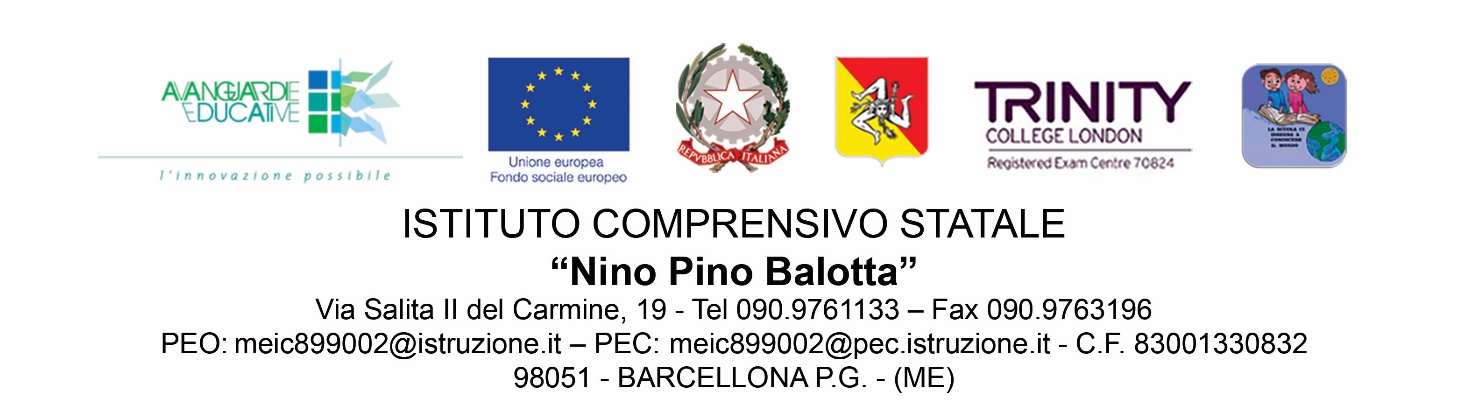 ISTITUTO COMPRENSIVO“NINO PINO BALOTTA”BARCELLONA POZZO DI GOTTOVERBALE DELLO SCRUTINIO FINALEA.S. 2023/2024CLASSE: -------- FINO A ---- ORE SETTIMANALIOggi------ , alle ore ........,  presso la sede di Salita Carmine a seguito di regolare convocazione (cfr. circolare n.  del  /05/2023 prot. N°…… )  si è riunito il consiglio della classe  -------------------- FINO A -----------------ORE SETTIMANALI per procedere alle operazioni di scrutinio relative allo Scrutinio Finale.Coordinatore prof................., verbalizzante prof. ....................... . Presiede il Ds Genovese LuigiRisultano presenti alle operazioni di scrutinio: (riportare da Argo)*Eliminare i nominativi dei docenti non presenti allo scrutinio **Eliminare le discipline che non sono oggetto di scrutinioConstatata la presenza del numero legale e della regolarità della convocazione, il presidente richiama le norme in vigore sullo scrutinio, ed in particolare sui criteri deliberati dal Collegio dei Docenti, e dichiara aperta la seduta. Dopo ampia discussione sull'andamento didattico-disciplinare della classe, si passa all'esame delle singole situazioni e, sulla base dei giudizi ampiamente motivati, emerge quanto segue:I seguenti alunni hanno conseguito esito Positivo allo Scrutinio Finale…………I seguenti alunni hanno conseguito esito Negativo allo Scrutinio Finale…………..Si passa quindi alla definizione del giudizio di Comportamento: (importare da Argo)ANNOTAZIONI..................................................................................................................................................................................................................................................................................................................................................................................................................................................................................................................................................................................................................................................................................................................................................................................................................................................................................................................................................................................................................................................................................................................................................................................................................Il consiglio di classe(Riportare da Argo)La riunione  termina alle ore……Letto,  approvato e sottoscritto Docente*Materia**AlunnoGiudizio di Comportamento123456789101112131415161718192021222324252627DisciplinaDocenteCognomeNomeFirma ItalianoStoriaArteMusicaGeografiaTecnologiaIngleseMatematicaScienzeEducazione FisicaI.R.C.SostegnoSostegnoSostegnoBARCELLONA POZZO DI GOTTO,…. /06/2024          IL VERBALIZZANTE       Ins………………………….IL DIRIGENTE SCOLASTICOProf. Luigi GENOVESE..............................................................